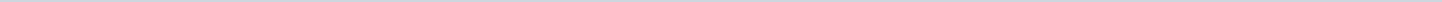 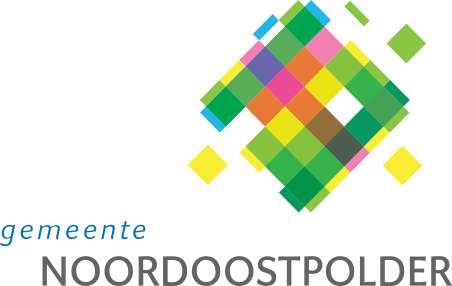 Gemeente NoordoostpolderAangemaakt op:Gemeente Noordoostpolder28-03-2024 16:15Besluitenlijsten raad10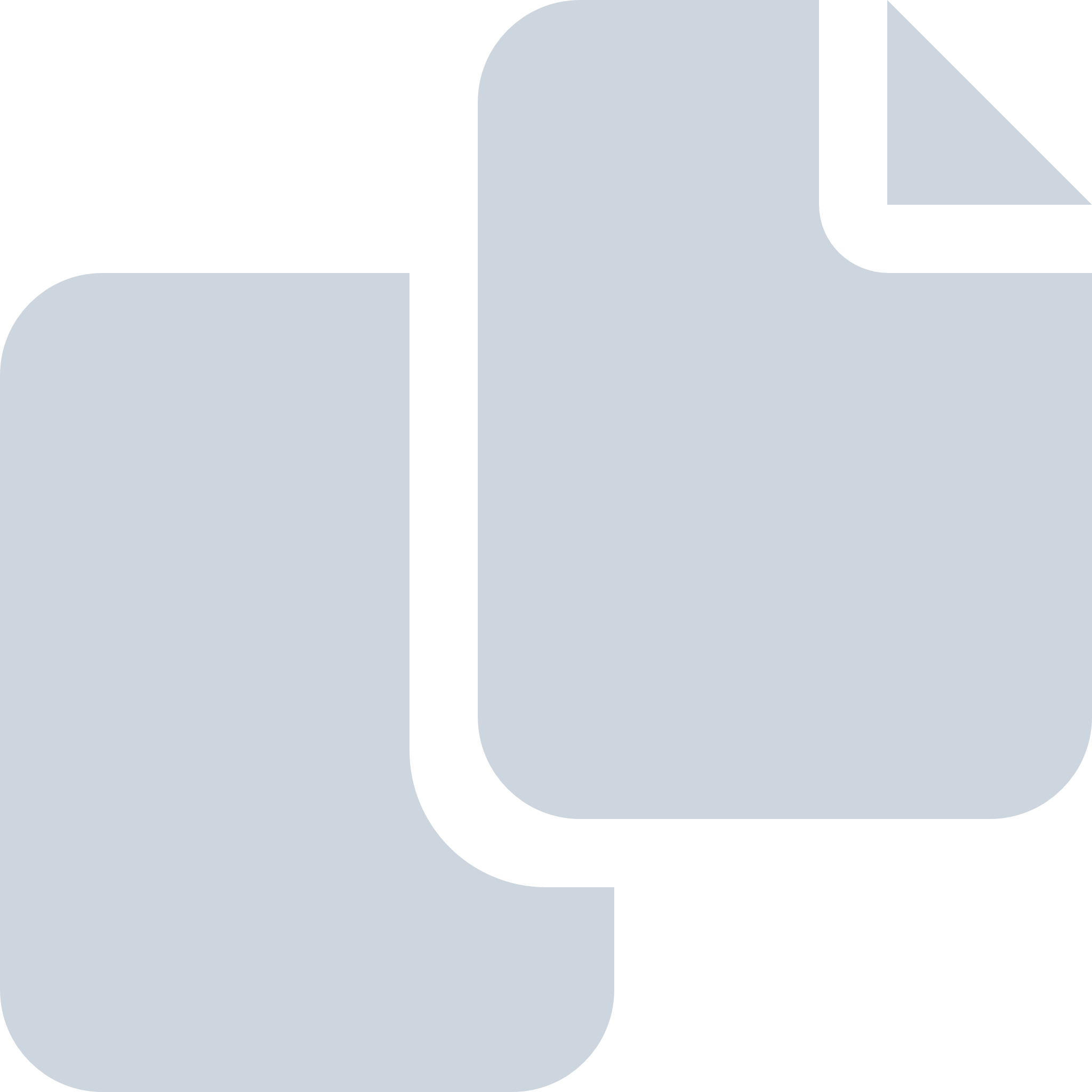 Periode: 2020#Naam van documentPub. datumInfo1.Besluitenlijst raadsvergadering 9 november 202014-12-2020PDF,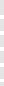 1,52 MB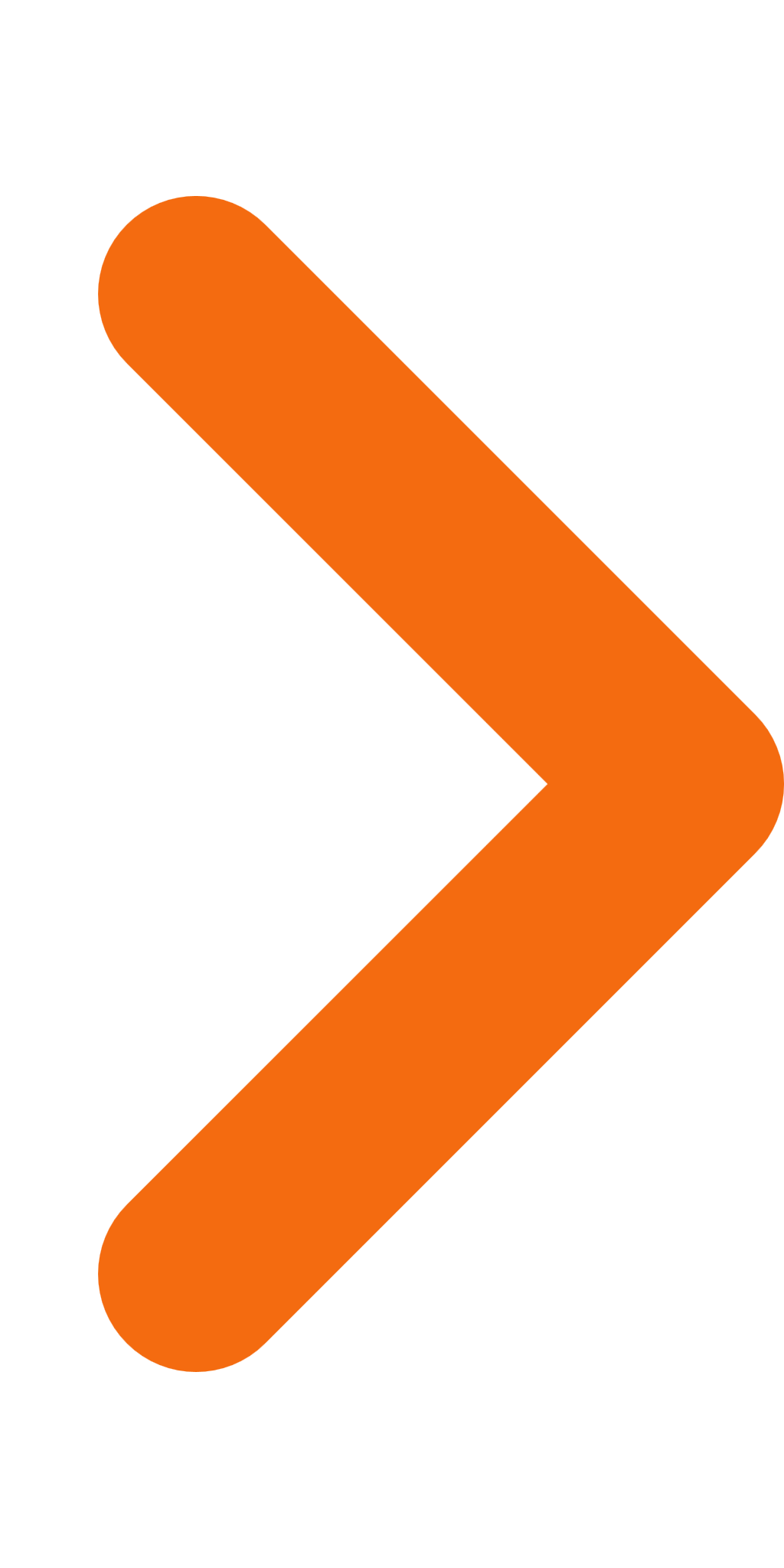 2.Besluitenlijst raadsvergadering 8 december 202014-12-2020PDF,766,50 KB3.Besluitenlijst Raadsvergadering 19 oktober 202009-11-2020PDF,1,28 MB4.Besluitenlijst Raadsvergadering 14 september 202030-10-2020PDF,954,62 KB5.Besluitenlijst gemeenteraad 29 en 30 juni 202015-09-2020PDF,3,15 MB6.Besluitenlijst 27 januari en 3 februari 202025-02-2020PDF,2,56 MB7.Besluitenlijst 25 mei, 28 mei en 2 juni 202029-06-2020PDF,3,00 MB8.Besluitenlijst 24 februari 202016-04-2020PDF,1,61 MB9.Besluitenlijst 16 en 23 december 202028-01-2020PDF,2,82 MB10.Besluitenlijst 14 april 202025-05-2020PDF,1,52 MB